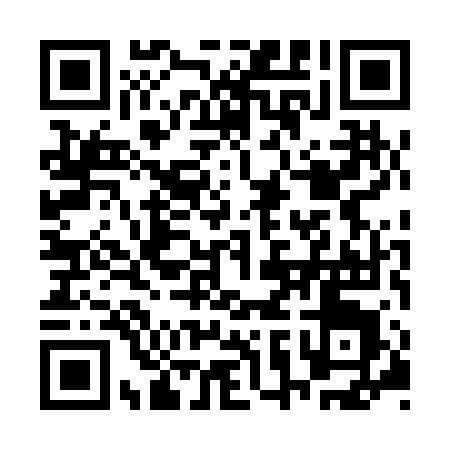 Ramadan times for Longyan, ChinaMon 11 Mar 2024 - Wed 10 Apr 2024High Latitude Method: Angle Based RulePrayer Calculation Method: Muslim World LeagueAsar Calculation Method: ShafiPrayer times provided by https://www.salahtimes.comDateDayFajrSuhurSunriseDhuhrAsrIftarMaghribIsha11Mon5:095:096:2512:223:466:196:197:3112Tue5:085:086:2412:223:466:206:207:3113Wed5:075:076:2312:213:466:206:207:3114Thu5:065:066:2212:213:466:206:207:3215Fri5:055:056:2112:213:466:216:217:3216Sat5:045:046:2012:213:466:216:217:3317Sun5:035:036:1912:203:466:226:227:3318Mon5:025:026:1812:203:466:226:227:3419Tue5:015:016:1712:203:466:236:237:3420Wed5:005:006:1612:193:466:236:237:3521Thu4:594:596:1512:193:466:246:247:3522Fri4:584:586:1412:193:456:246:247:3623Sat4:574:576:1312:183:456:246:247:3624Sun4:554:556:1212:183:456:256:257:3725Mon4:544:546:1112:183:456:256:257:3726Tue4:534:536:1012:183:456:266:267:3827Wed4:524:526:0912:173:456:266:267:3828Thu4:514:516:0812:173:456:276:277:3929Fri4:504:506:0712:173:456:276:277:3930Sat4:494:496:0612:163:446:286:287:4031Sun4:484:486:0412:163:446:286:287:401Mon4:474:476:0312:163:446:286:287:412Tue4:454:456:0212:153:446:296:297:413Wed4:444:446:0112:153:446:296:297:424Thu4:434:436:0012:153:446:306:307:425Fri4:424:425:5912:153:436:306:307:436Sat4:414:415:5812:143:436:316:317:447Sun4:404:405:5712:143:436:316:317:448Mon4:394:395:5612:143:436:316:317:459Tue4:384:385:5512:133:436:326:327:4510Wed4:364:365:5412:133:426:326:327:46